                                                                                     Проєкт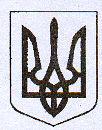 У К Р А Ї Н АЖовківська міська радаЛьвівського району Львівської областіВИКОНАВЧИЙ  КОМІТЕТРІШЕННЯВід ____________________ №	м. ЖовкваПро надання згоди гр. Кулинич Н. Б.на видачу дублікату свідоцтва про право власності на житловий будинок№ 41 по вул. І. Франкав с. Глинськ	Розглянувши заяву гр. Кулинич Надії Богданівни, жительки с. Глинськ, вул. Шухевича, 99а щодо надання дозволу на видачу дублікату свідоцтва про право власності на житловий будинок 41 по вулиці І. Франка в селі Глинськ, копію паспорта заявника, керуючись ст. 31 Закону України «Про місцеве самоврядування в Україні», виконавчий комітет  Жовківської міської радиВ И Р І Ш И В:1. Надати згоду на видачу дублікату свідоцтва про право власності на житловий будинок №41 по вулиці І. Франка в селі Глинськ у зв’язку із втратою оригіналу документа на ім’я бабусі Глутковської Олени Дмитрівни.Міський голова				                                  Олег ВОЛЬСЬКИЙ